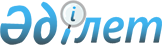 Об организации работ для безработных и работников, занятых в режиме неполного рабочего времени на 2010 год
					
			Утративший силу
			
			
		
					Постановление акимата Денисовского района Костанайской области от 21 января 2010 года № 13. Зарегистрировано Управлением юстиции Денисовского района Костанайской области 3 марта 2010 года № 9-8-146. Утратило силу - Постановлением акимата Денисовского района Костанайской области от 29 декабря 2010 года № 347

      Сноска. Утратило силу - Постановлением акимата Денисовского района Костанайской области от 29.12.2010 № 347.

      В соответствии с подпунктом 5) статьи 7, статьей 20 Закона Республики Казахстан от 23 января 2001 года "О занятости населения", статьей 31 Закона Республики Казахстан от 23 января 2001 года "О местном государственном управлении и самоуправлении в Республике Казахстан" и постановлением Правительства Республики Казахстан от 19 июня 2001 года № 836 "О мерах по реализации Закона Республики Казахстан от 23 января 2001 года "О занятости населения" акимат ПОСТАНОВЛЯЕТ:



      1. Утвердить прилагаемый Перечень организаций, виды и объемы общественных работ для безработных и работников, занятых в режиме неполного рабочего времени на 2010 год по Денисовскому району.



      2. Утвердить размер оплаты труда безработных и работников, занятых в режиме неполного рабочего времени, участвующих в общественных работах, в размере полутора минимальной заработной платы, установленной на 2010 год, за счет средств районного бюджета.



      3. Организацию общественных работ производить на условиях, указанных в договоре на выполнение общественных работ, заключенном в соответствии с действующим законодательством, между государственным учреждением "Отдел занятости и социальных программ Денисовского района" и организациями, определенными в перечне.



      4. Руководителям предприятий:

      1) совместно с государственным учреждением "Отдел занятости и социальных программ Денисовского района" принять меры для заключения договоров на выполнение общественных работ;

      2) специалистам по технике безопасности провести первичный инструктаж по технике безопасности.



      5. Государственному учреждению "Отдел финансов Денисовского района" (Рахметова С.Ф.) обеспечить своевременное выделение средств на оплату труда безработных и работников, занятых в режиме неполного рабочего времени, участвующих в общественных работах.



      6. Акимам сельских округов и сел, на территории которых проводятся общественные работы, оказывать помощь в организации общественных работ.



      7. Государственному учреждению "Отдел занятости и социальных программ Денисовского района" руководствоваться настоящим постановлением при организации общественных работ.



      8. Контроль за исполнением настоящего постановления возложить на заместителя акима Денисовского района Муратбекова М.Т.



      9. Настоящее постановление вводится в действие по истечении десяти календарных дней после дня его первого официального опубликования.      Аким Денисовского района                   А. Кушнир

Утвержден           

постановлением акимата    

от 21 января 2010 года № 13   Перечень организаций,

виды и объемы общественных работ

для безработных и работников, занятых в режиме

неполного рабочего времени на 2010 год по Денисовскому району      Сноска. Перечень дополнен строкой 18, в соотвествии с постановлением акимата Денисовского района Костанайской области от 05.04.2010 № 83.
					© 2012. РГП на ПХВ «Институт законодательства и правовой информации Республики Казахстан» Министерства юстиции Республики Казахстан
				№

п/п
Наименование

предприятий
Виды и объемы работ
1231Государственное

коммунальное

предприятие

"Дидар"

"Отдела

жилищно-

коммунального

хозяйства,

пассажирского

транспорта и

автомобильных

дорог

Денисовского

района и

акимата

Денисовского

района"

(Далее ГКП

"Дидар")Благоустройство территории села

Перелески: Очистка от снега

территории села Перелески:

подъемная часть автобусной

остановки, площади у здания

аппарата акима села Перелески,

фельдшерско-амбулаторного пункта и

средней школы – 2000 квадратных

метров.

Регулярная уборка улиц:

Центральная, Целинная, Школьная,

территории административного здания

аппарата акима села Перелески,

автобусной остановки, Дома

культуры, фельдшерско-амбулаторного

пункта, сквера от мусора, сушняка,

бытовых отходов, золы, обрезка

порослей, обрезка, побелка деревьев

– 67200 квадратных метров, сбор и

вывоз мусора – 2,5 тонны.

Экологическое оздоровление региона

(разборка старых зданий, посадка

деревьев на территории стадиона,

средней школы – 1000 штук): уборка

территории кладбища: очистка

территории от мусора, сорняка, сбор

и вывоз мусора на расстояние 2000

метров в селе Перелески (покраска

изгороди кладбища) – 1200

квадратных метров. Покраска двух

въездных стелл в селе. Перелески,

полив и уход за цветами и саженцами

50 квадратных метров.

Покраска газопровода по селу

Перелески. 6000 квадратных метров

Ремонт и покраска ограждений парков

и скверов 1400 квадратных метров.1232ГКП "Дидар"Регулярная санитарная очистка улиц

Набережная, Целинная, Степная,

территории административного здания

аппарата акима Тельманского

сельского округа, клубов (село

Алчановка, село Чебендовка), Дома

культуры, расчистка мест общего

пользования от сорной

растительности, посыпка золой, от

мусора, покраска ограждений –

111800 квадратных метров, 2 тонны.

Ремонт памятника (покраска,

штукатурка), уборка территории,

прилегающей к памятнику - 200

квадратных метров, побелка деревьев

и бордюр 200 квадратных метров,

уборка территории стадиона от

мусора, сорняка - 17640 квадратных

метров.

Участие в частичном ремонте здания

сельского округа, фельдшерско-

амбулаторного пункта, Дома

культуры: покраска, побелка.

Частичный ремонт кабинета ветеранов

и статиста: побелка и покраска

– 2000 квадратных метров.

Уборка территории кладбища: очистка

территории от мусора, сорняка,

обрезка порослей села Антоновка -

1100 квадратных метров.

Побелка стелы на въезде в село

Антоновка – 40 квадратных метров,

уборка территории, прилегающей к

стелле от мусора.3ГКП "Дидар"Регулярная очистка территории улиц:

Центральная, Школьная, Ленина,

Киевская, Новая, Московская,

Юбилейная, "25-лет целины", Степная

от сорной растительности, уборка

территории административного здания

аппарата акима Свердловского

сельского округа от мусора,

сушняка, вырубка порослей – 45200

квадратных метров.

Участие в частичном ремонте

фельдшерско-амбулаторного пункта,

школы, здания аппарата акима

Свердловского сельского округа:

побелка, покраска – 600 погонных

метров.

Нарезка и заготовка метелок вручную

– 200 штук. Ремонт изгороди и

ремонт территории кладбища от

мусора, сушняка – 1500 квадратных

метров, посадка деревьев по

периметру здания аппарата акима

Свердловского сельского округа –

600 штук.1234ГКП "Дидар"Регулярная уборка улиц: Вихляева,

Ленина, Комарова, Спортивная,

Восточная, Клубная, территории

сельского округа, парка от мусора,

сорняка, вырубка порослей,

подметание, очистка от травы,

сорняка, побелка ограждений – 10500

квадратных метров. Обрезка, побелка

деревьев, кустарников - 1600

квадратных метров. Посадка деревьев

200 штук. Вывоз мусора - 7 тонн.

Регулярная уборка стадиона села

Приреченка - 2600 квадратных метров

от мусора, травы, побелка

ограждений. Уборка территории

кладбища – 6800 квадратных метров,

очистка территории от мусора,

сорняка, сбор и вывоз мусора на

расстояние 2000 метров от села

Приреченка. Покраска изгороди

кладбища. Побелка часовни внутри и

снаружи (72 квадратных метров.)

Регулярная уборка стадиона села

Окраинка – 1500 квадратных метров,

улицы Полтавская, Воронежская,

Киевская, Новая – 39000 квадратных

метров от мусора, травы, побелка

ограждений. Уборка территории

кладбища – 2500 квадратных метров,

очистка территории от мусора,

сорняка, сбор и вывоз мусора на

расстояние 2000 метров от села

Окраинка. Покраска изгороди

кладбища. Побелка часовни внутри и

снаружи (72 квадратных метров).

Ремонт стелы на въезде в села Приреченка, села Окраинка.5ГКП "Дидар"Регулярная санитарная очистка

территории площади Дома культуры –

8000 квадратных метров, стадиона –

30000 квадратных метров от мусора,

сорной растительности села

Крымское.

Уборка площади, спортивной площадки

от мусора, сорняка села Озерное –

6000 квадратных метров. Сбор и

сжигание мусора – 1 тонна.

Экологическое оздоровление региона:

посадка саженцев – 500 штук,

регулярный полив. Подрезка деревьев

и кустарников, побелка оснований

стволов деревьев, опор линий

электро и радиопередач в селе

Крымское – 10000 квадратных метров.

Регулярная уборка территории

административного здания аппарата

акима Крымского сельского округа,

от мусора, сушняка, обрезка

порослей – 2400 квадратных метров.

Побелка изгороди – 200 квадратных

метров.

Ремонт дорожного полотна улиц села

Крымское: засыпка щебенкой,

асфальтирование, покраска заборов.

Участие в частичном наружном

ремонте: побелка, покраска здания

Крымской сельской врачебной

амбулатории, Крымской средней

школы- 50000 квадратных метров,

Озерной начальной школы. Регулярная

уборка улиц: Центральная,

Комсомольская, Школьная от мусора,

сорняка, вырубка порослей – 50000

квадратных метров.1236ГКП "Дидар"Регулярная уборка территории

административного здания аппарата

акима Красноармейского сельского

округа, территории Фрунзенской

средней школы-1000 квадратных

метров, улиц Фрунзенская (2800

квадратных метров), Строительная

(1700 квадратных метров), Больничная

(1630 квадратных метров)

Пролетарская (1840 квадратных

метров) от мусора, сорняка, сушняка,

вырубка порослей, побелка деревьев -

500 квадратных метров, пасынков –

200 погонных метров, уборка парка –

90000 квадратных метров от мусора,

сорняка. Экологическое оздоровление

региона (посадка деревьев – 650

штук, разборка старых зданий)

Обрезка деревьев – 500 квадратных

метров.

Очистка территории вокруг колодцев

от мусора, сорной растительности по

улицам Больничная, Октябрьская,

Комсомольская – 500 квадратных

метров.

Уборка территории парка от мусора,

подрезка деревьев - 500 штук. Уборка

территории кладбища от мусора,

сорняка, сушняка – 850 квадратных

метров.

Побелка деревьев и столбов

электропередачи по улицам - 810

штук.

Участие в частичном ремонте сельской

врачебной амбулатории: побелка

помещения 820 квадратных метров,

покраска забора вокруг него - 300

квадратных метров, покраска окон

Фрунзенской средней школы – 70 штук,

побелка 820 квадратных метров.7ГКП "Дидар"Регулярная санитарная очистка улицы

Набережная (15000 квадратных

метров), Комарова (5440 квадратных

метров), Юбилейная (5200 квадратных

метров), автобусных остановок - 520

квадратных метров, площади – 300

квадратных метров от мусора,

сушняка, вырубка порослей. Побелка

деревьев – 500 квадратных метров,

пасынков - 250 погонных метров. Сбор

мусора. Побелка изгороди вокруг

административного здания акима

Некрасовского сельского округа – 500

квадратных метров.

Уборка территории парка: обрезка,

побелка деревьев, очистка от мусора,

сушняка – 46200 квадратных метров.

Благоустройство и озеленение

территории села Некрасова: вырубка

порослей, подметание, очистка от

травы, сушняка – 32500 квадратных

метров.

Участие в частичном ремонте:

побелка, покраска здания аппарата

акима Некрасовского сельского

округа, кабинета ветеринарного

инспектора - 1200 квадратных

метров.

Ремонт изгороди, уборка территории

кладбища ( замена поломанного

штакетника на новый) очистка

территории от мусора, сорняка. Сбор

и вывоз мусора на расстояние 100

метров от села Гришенка.

Покраска, побелка стелы на въезде в

село Некрасовка, села Гришенка, села

Целинный, села Калиновка – 58000

квадратных метров. Уборка территории

парка, косметический ремонт

памятников села Некрасова и

Гришенка.1238ГКП "Дидар"Регулярная уборка территории

административного здания аппарата

акима Зааятского сельского округа от

сорной растительности – 500

квадратных метров. Очистка

территории вокруг колодцев от

мусора, сорной растительности по

улицам: Киевская, Восточная,

Степная, Гоголя – 1200 квадратных

метров. Расчистка общественных мест

от мусора, бытовых отходов, посадка

деревьев – 500 штук, полив деревьев.

Уборка территории станции Зааятская

от мусора, твердо-бытовых отходов,

золы и вывоз на свалку – 60 тонн.

Уборка территории кладбища от

мусора, сорняка, сушняка – 750

квадратных метров.

Побелка столбов электропередачи по

северной и южной стороне – 700 штук.

Побелка и обрезка деревьев – 1550

штук.

Побелка столбов- пасынков в селе

Караоба – 450 штук. Ремонт колодцев

в селе. Караоба – 3 штук. Уборка

территории улицы Московская – 15000

квадратных метров.

Участие в частичном ремонте

фельдшерско- амбулаторного пункта,

здания аппарата акима Зааятского

сельского округа: побелка,

покраска - 1000 квадратных метров.9ГКП "Дидар"Уборка территории административного

здания аппарата акима Аршалинского

сельского округа, улиц Центральная,

Школьная, Целинная, 2 парков,

сказочного городка от мусора,

сорняка, обрезка порослей – 43500

квадратных метров.

Сбор мусора и погрузка мусора

вручную на машину, копка ям под

саженцы, посадка деревьев – 200

штук, полив саженцев, разборка

старых построек – 20 тонн. Обрезка

деревьев, кустарников, вырубка

порослей, побелка деревьев, пасынков

– 12000 квадратных метров. Подсыпка

общественных колодцев – 6 штук.Очистка улиц села Георгиевка, села

Набережный, села Алаколь от мусора,

сушняка - 15400 квадратных метров.

Покраска железных ограждений, ремонт

заборов парка, прополка сорняка,

обрезка порослей, от мусора, сушняка

– 19300 квадратных метров.

Участие в частичном ремонте здания

аппарата акима Аршалинского

сельского округа,

фельдшерско-амбулаторного пункта,

кабинета статиста: побелка, покраска

- 1500 квадратных метров.

Ремонт ограды кладбища 40 погонных

метров, разборка ветхого жилья - 4

здания 380 квадратных метров.12310ГКП "Дидар"Регулярная санитарная очистка

территории Аятского сельского

округа, улиц Клубная - 4000

квадратных метров., Набережная –

4000 квадратных метров, Мира – 500

квадратных метров, Рабочая, Степная,

Новая – 1000 квадратных метров, 40

лет Казахстана – 700 квадратных

метров, 50 лет Казахстана – 500

квадратных метров. Новая школьная –

200 квадратных метров, Старая

школьная – 200 квадратных метров,

автобусной остановки, скверов, парка

– 5000 квадратных метров.

Ремонт памятника (покраска,

штукатурка), уборка территории

прилегающей к памятнику – 2000

квадратных метров. Экологическое

оздоровление региона (посадка

деревьев - 1500 штук, полив

деревьев, саженцев, разборка старых

зданий).

Обрезка кустарников, обрезка и

побелка деревьев – 100 штук.

Регулярная уборка территории вокруг

колодцев, подсыпка 12 штук – 500

квадратных метров.

Участие в частичном текущем ремонте:

побелка, покраска здания библиотеки,

здания аппарата акима Аятского

сельского округа,

фельдшерско-амбулаторного пункта,

Аятской средней школы – 500

квадратных метров. Санитарная

очистка резервуаров питьевой воды –

200 квадратных метров.

Уборка и очистка от мусора,

зарослей, сорняка территории кладбищ

в селе Аятское - 2 кладбища 1000

квадратных метров, село Синегорка -

800 квадратных метров, село

Тастыколь - 800 квадратных метров,

село Аксу – 2 кладбища – 1200

квадратных метров.11ГКП "Дидар"Очистка от мусора и сорной

растительности территории торгового

центра, улиц: Центральная, Школьная

- 26 000 квадратных метров.

Уборка спортивной площадки села

Комаровка от мусора – 5000

квадратных метров, экологическое

оздоровление региона - посадка

деревьев 100 штук.

Обрезка деревьев, кустарников,

побелка деревьев, столбов электро и

радиопередач – 650 штук. Уборка

территории мусульманского кладбища

от мусора, сорняка, покраска

ограждений – 25000 квадратных

метров.

Частичный ремонт заборов: покраска,

замена поломанного штакетника на

новый – 300 погонных метров.

Уборка территории православного

кладбища от мусора, сорняка,

покраска ограждений – 26000

квадратных метров.

Очистка территории парка, Дома

культуры от снега, от мусора,

сушняка, вырубка порослей, обрезка

деревьев – 34000 квадратных метров.

Погрузка мусора на трактор - 2

тонны.12312ГКП "Дидар"Регулярная очистка территории улиц:

Мира, Кооперативная,

административного здания аппарата

акима Покровского сельского округа,

Дома культуры от мусора, сушняка,

обрезка порослей, подметание,

покраска ограждений – 51500

квадратных метров. Сбор и вывоз

мусора - 4 тонны. Участие в

частичном ремонте здания Покровской

семейной врачебной амбулатории 120

квадратных метров, Покровской

средней школы 1240 квадратных

метров, в текущем ремонте Досовской

основной школы – 500 квадратных

метров.

Копка ям под саженцы - 300 ям,

высадка саженцев в грунт 300 штук,

ежедневный полив. Очистка от мусора,

сорняка территории кладбища -15000

квадратных метров.

Изготовление метелок в количестве

150 штук. Уборка территории парка,

вырубка порослей, сбор бытового

мусора 36000 квадратных метров.

Посадка саженцев - 100 штук, побелка

и покраска заборов, бордюр 1000

квадратных метров.13ГКП "Дидар"Регулярная очистка территории,

административного здания аппарата

акима Тобольского сельского округа,

улицы Гагарина, Школьная от мусора,

сорняка, твердо-бытовых отходов –

70000 квадратных метров.

Экологическое озеленение региона

(посадка деревьев – 350 штук,

разбивка клумб вокруг здания

акимата). Обрезка деревьев и

кустарников – 500 квадратных метров.

Ремонт обелиска: штукатурка,

покраска забор 300 погонных метров,

очистка сквера от мусора, сорняка.

Благоустройство и озеленении

территории села Глебовка. Уборка

территории улицы Центральная –

32000 квадратных метров ремонт и

покраска моста -300 погонных метров.

Участие в частичном наружном

ремонте: покраска, побелка здания

аппарата акима Тобольского сельского

округа, библиотеки, Глебовской

средней школы, фельдшерско-

амбулаторного пункта – 30000

квадратных метров покраска

ограждения сквера – 300 погонных

метров, побелка столбов и пасынков

линий электропередачи – 500 штук.

Уборка территории мусульманского и

христианского кладбища от мусора,

сорняка, сушняка – 4900 квадратных

метров. Сбор и сжигание мусора.

Подсыпка и благоустройство колодцев

в селе Глебовка – 5 штук, село

Шукубай - 2 колодца. Ремонт и

покраска моста, установка 2-х новых

баннеров -240 погонных метров.

Регулярная убора территории улицы

Центральная от мусора, подметание – 32000 квадратных метров, участие в

частичном ремонте дорог села

Глебовка – 600 квадратных метров.

Уборка территории улицы Молодежная

от мусора, сорняка – 30000

квадратных метров.

Побелка столбов, пасынков линий электропередачи – 400 штук. Покраска стелы на въезде в село Глебовка и в село Шукубай. Уборка и вывоз мусора с улицы Набережная – 10000

квадратных метров, Новостройка-

20000 квадратных метров. Установка

трех новых баннеров. Изготовление и

установка информационных стендов – 3

штук в селе Глебовка. Осенняя

посадка деревьев - 100 штук.12314Коммунальное

государственное

казенное

предприятие

"Детский сад №

1" ГУ "Отдел

образования

Денисовского

района" акимата

Денисовского

районаРегулярная санитарная очистка

территории садика от мусора, вырубка

сорняка, порослей – 350 квадратных

метров. Разбивка клумб 15 штук – 15

квадратных метров. Побелка, покраска

бордюр, детских игровых площадок,

перетаскивание песка на песочницу,

побелка заборов, подрезка деревьев и

их побелка 100 квадратных метров.

Ежедневный полив и прополка клумб,

саженцев – 150 квадратных метров.

Очистка, побелка подвала 100

квадратных метров, погрузка мусора

вручную и вывоз на полигон

твердо-бытовых отходов – 3 тонны.

Участие в частичном ремонте здания

садика, подвального помещения,

беседок 350 квадратных метров:

покраска окон, побелка стен, бордюр

– 807 квадратных метров. Ремонт

теневых навесов - 20 квадратных

метров.15Государственное

коммунальное

казенное

предприятие

"Ясли-сад № 40"Регулярная санитарная очистка

территории садика от мусора, вырубка

сорняка, порослей – 7456 квадратных

метров. Разбивка клумб 20 штук – 80

квадратных метров. Перекопка и

подготовка огорода к посадке овощей

– 646 квадратных метров. Побелка,

покраска бордюр, детских игровых

площадок, перетаскивание песка на

песочницу, побелка заборов, подрезка

деревьев и их побелка 918 квадратных

метров. Ежедневный полив и прополка

клумб, огорода, саженцев – 646

квадратных метров., обработка от

вредителей овощных культур и

цветочных клумб. Очистка, побелка

подвала, погрузка мусора вручную и

вывоз на полигон твердо-бытовых

отходов – 3 тонны. Участие в

частичном ремонте здания садика,

подвального помещения, беседок:

покраска окон, побелка стен, бордюр

– 3000 квадратных метров.16Коммунальное

государственное

казенное

предприятие

"Солнечный" ГУ

"Отдел

образования

Денисовского

района" акимата

Денисовского

района.Экологическое оздоровление региона:

озеленение территории лагеря,

разбивка цветочных клумб, посадка,

перекопка газонов вручную 200

квадратных метров, посадка деревьев

- 50 штук, их полив. Регулярный

откос травы вокруг лагеря 48500

квадратных метров. Участие в

частичном ремонте 5 домиков 93,3

квадратных метров, 88,1 квадратных

метров, 90,4 квадратных метров, 91,

квадратных метров, 97,6 квадратных

метров, двух корпусов: покраска,

побелка – 461 квадратных метров ,

беседок 7 штук по 9,2 квадратных

метров, каждая, расположенных на

территории лагеря, откос травы,

вырубка порослей – 400 квадратных

метров. Откос травы вокруг главного

корпуса, обрезка деревьев, полив

саженцев 200 квадратных метров.

Очистка территории у котельной и

гаражей, вывозка мусора, побелка,

выравнивание дорожек и засыпка их

песком – 448 квадратных метров.

Чистка территории на пляже, покраска

арки "Пляж - Белая лилия", символ

"Железный шар", очистка территории

фонтана с бассейном 12 квадратных

метров. Очистка территории вокруг

незавершенного административного

здания, откос травы вокруг него,

побелка бордюр, выравнивание дорожек

– 97 квадратных метров. Откос травы

вдоль дороги (въезд в "Солнечный") –

920 квадратных метров.12317ГКП "Дидар"Покраска указательных знаков и

водонапорной башни, чистка

территории вокруг нее – 3000

квадратных метров. Откос травы

вокруг клуб-столовой, посадка

цветов, саженцев 50 штук, вырубка

порослей вокруг сосенок и заднего

двора клуб-столовой 3000 квадратных

метров, частичный ремонт внутри

помещения (покраска, побелка)

Покраска навесного мостика,

выкладывание дорожки из камней к

мостику, обрезка деревьев и аллеи к

корпусу клуб столовой – 900

квадратных метров. Посадка цветов,

частичный ремонт комнаты "Зимний сад" и фойе, ежедневный полив и уход

за ним – 800 квадратных метров.

Регулярная санитарная очистка

территории центральной площади,

перекрестков улиц, автобусных

остановок и тротуаров в зимний

период – 40000 квадратных метров,

сквера 30000 квадратных метров,

парка – 105000 квадратных метров от

снега, наледи, мусора, сорняка,

посыпка песком перекрестков,

тротуаров-10400 квадратных метров.

Весенняя посадка деревьев и

кустарников для озеленения села

Денисовка – 1000 штук, полив

саженцев.

Очистка и уборка улиц: 50-лет

Октября-156000 квадратных метров,

Калинина - 336000 квадратных метров,

Дорожная – 27200 квадратных метров,

Амангельды-61200 квадратных метров,

Советская- 46080 квадратных метров,

Ленина – 81900 квадратных метров,

Мельничная – 93600 квадратных

метров, Нурпеисова – 332120

квадратных метров, Целинная -95040

квадратных метров.., Элеваторная –

174000 квадратных метров,

Маслозаводская - 36000 квадратных

метров, Чапаева - 47360 квадратных

метров, Красный партизан – 155000

квадратных метров, остановок – 6000

квадратных метров, тротуаров – 5000

квадратных метров, побелка бордюр,

опор линий электропередачи,

деревьев, полив саженцев. подрезка

деревьев, покос травы, сбор листвы,

вырубка порослей, вывоз

несанкционированных свалок, твердых

бытовых отходов на полигон- 150

тонн.

Экологическое оздоровление региона

(разбивка клумб 100 квадратных

метров, на территории, прилегающей к

памятнику, к зданию аппарата акима

села Денисовка, регулярный полив,

разборка старых зданий и вывоз на

полигон 100 тонн). Побелка, покраска

памятников историко-культурного

наследия, уборка территории

прилегающей к памятнику, въезд в

село Денисовка -2000 квадратных

метров. Установка и замена дорожных

знаков и стоек на улично-дорожной

сети села Денисовка, а также

установка ремонт и покраска

изгороди, входной группы при въезде

села Денисовка 2200 квадратных

метров, улиц 500 квадратных метров,

кроме того ремонт и покраска

деревянных изгородей по улице

Мельничная, 50 лет Октября,

Калинина, Октябрьская и Ленина -

1279,4 погонных метров.

Ремонт и покраска железобетонных

изгородей по улице Калинина,

Базарная, Ленина, Советская,

Мельничная, Элеваторная, Амангельды,

Целинная – 1585 погонных метров.

Установка билбордов, баннеров и ПАНО на территории села Денисовка.

Ремонт изгороди и уборка территории

нового и закрытого кладбища в селе

Денисовка -22050 квадратных метров.

Регулярная уборка территории

площади, центрального парка 10620

квадратных метров, памятника

погибшим воинам, территории,

прилегающей к рынку. Принимать

участие в благоустройстве дорог

местного значения. Осенняя посадка

деревьев и кустарников - 1000 штук.18Государственное

коммунальное

предприятие "Дидар"

"Отдела

жилищно-коммунального

хозяйства,

пассажирского

транспорта и

автомобильных дорог

Денисовского района и

акимата Денисовского

района"Село Денисовка. Помощь в проведении

похозяйственного учета в населенном

пункте села Денисовка - 1731 дворов